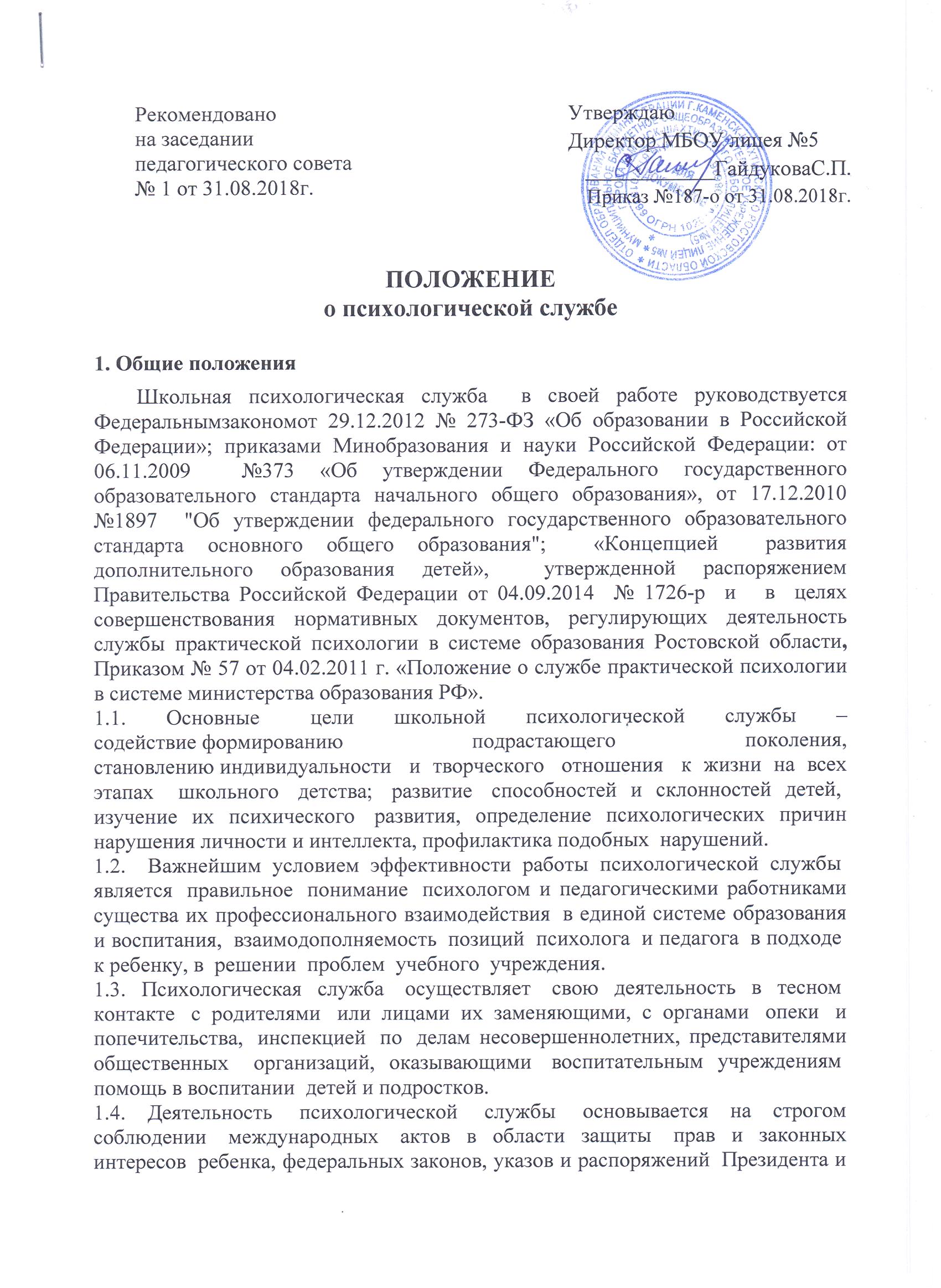 Правительства РФ, решений  органов управления  образованием  различного уровня, Устава школы и настоящего положения.1.5. Деятельность   психологической службы  в системе народного  образования  обеспечивается   специалистами, окончившими  высшее учебное  заведение  по специальности «психология»   или прошедшими переподготовку и получившими  квалификацию  «практический психолог» (диплом установленного Гособразованием стандарта).1.6. Основной деятельностью службы является психологического сопровождение личностной и социальной адаптации детей и подростков в процессе обучения в школе, а также психологическое обеспечение индивидуализации и гуманизации педагогического процесса.1.7. Сотрудники психологической службы школы осуществляют свою деятельность, руководствуясь запросами родителей и учащихся, администрации, педагогов, настоящим Положением.1.8   Психологическая служба школы ориентирована как на учащихся, так и на педагогических работников, их психологическую поддержку и обеспечение их психического здоровья.2.  Основные цели и задачи  работы  психологической  службыЦель Службы - обеспечение реализации права ребенка, подростка, молодого человека на полноценное и свободное психическое и личностное развитие  в соответствии с его индивидуальными возможностями,  особенностями и потребностями.Задачи Службы:2.1. Осуществление психолого-педагогического и медико-социального сопровождения обучающихся,  воспитанников с проблемами в развитии, обучении, поведении, имеющих ограниченные возможности здоровья;     2.2. Содействие в приобретении обучающимися, воспитанниками образовательных учреждений социально-психологической компетентности, а также в формировании готовности к непрерывному образованию, развитию конкурентоспособности и социокультурной идентичности;2.3. Обеспечение профилактики девиантного поведения, суицидов, безнадзорности, правонарушений и преступлений среди подростков и молодежи, формирования и развития психологической готовности к противодействию негативным влияниям социума;2.4. Оказание своевременной адресной психологической, социально-педагогической помощи детям и подросткам, оказавшимся в трудной жизненной или экстремальной ситуации, пережившим психологическую травму, находящимся в кризисном состоянии;2.5. Обеспечение психологического и социально-педагогического сопровождения проблемных, асоциальных, опекунских семей, усыновителей и др.;2.6.   Содействие администрации и педагогическому коллективуМБОУ СОШ           №3 г.Донецка в создании социальной ситуации развития, соответствующей индивидуальности обучающихся;2.7. Содействие педагогическим работникам, родителям (законным представителям) в воспитании обучающихся и в формировании толерантности, милосердия, ответственности и уверенности в себе, способности к активному социальному взаимодействию без ущемления прав и свобод другой личности;2.8.  Развитие практики психологического просвещения педагогических работников, разработка дополнительных образовательных программ, направленных на осуществление ими психолого-педагогической и медико-социальной помощи детям и родителям, внедрение программ дополнительного образования для педагогических работников и управленческих кадров по психологическим проблемам;2.9.   Содействие в создании в МБОУ лицее №5 психологически безопасной среды, профилактике и эффективному разрешению конфликтов;2.10. Научно-методическое обеспечение деятельности Службы и педагогических работников образовательных учреждений научно-методическими материалами и разработками в области психологии;2.11.   Содействие распространению и внедрению в практику образовательных учреждений достижений в области отечественной и зарубежной психологии;2.12. Участие в психолого-педагогической экспертизе профессиональной деятельности специалистов образовательных учреждений, образовательных программ и проектов, учебно-методических пособий, проводимой по инициативе органов, осуществляющих  управление в сфере  образования или отдельных образовательных учреждений;2.13  Организация и проведение родительских всеобучей по проблемам психологии образования, семинаров по обмену опытом.3. Содержание  работы  психологической  службы  школы3.1   Изучение   психологических  особенностей   обучающихся.3.2   Выявление   трудностей  и проблем,  отклонений  в поведении учащегося  и оказание ему психологической поддержки.3.3   Взаимодействие   с  учителями, родителями или лицами их заменяющими, специалистами социально-психологических служб  различного уровня  в оказании помощи  обучающимся.3.4       Проведение  психологических  диагностик различного профиля  и предназначения.3.5   Составление   психолого-педагогических заключений по материалам  исследовательских работ  с целью ориентации педагогического  коллектива, а также  родителей  или лиц  их заменяющих,  в проблемах   личностного и социального  развития учащихся.3.6   Определение   факторов,  препятствующих   развитию личности обучающихся, и принятие  мер  по оказанию  различного  вида психологической  помощи  (психокоррекционной, реабилитационной  и консультативной).3.7     Участие   в планировании  и разработке развивающих  и коррекционных  программ образовательной  деятельности  с учетом  индивидуальных  особенностей  личности учащихся.3.8     Осуществление   психологической  поддержки  творчески одаренных  обучающихся, содействие их поиску  и развитию.3.9     Формирование   психологической культуры  обучающихся, педагогических  работников  и родителей  или лиц, их заменяющих.3.10   Ведение   документации  по установленной  форме и использование  ее по назначению.4. Основные направления деятельности Службы	Основными направлениями деятельности Службы являются: оказание психологической помощи участникам образовательного процесса МБОУ лицея №5; повышение психологической компетентности всех участников образовательного процесса (педагогов, специалистов,  руководителей, обучающихся,  воспитанников, их родителей и законных представителей), психологическая экспертиза, организационно- управленческое направление, научно-методическое.Оказание психологической помощи участникам образовательного процесса на всех уровнях МБОУ лицея №54.1. Психологическое просвещение:- формирование у всех субъектов образовательного процесса психологической компетентности, потребности в психологических знаниях, повышение уровня информированности  о возможностях психологической помощи;4.2. Психологическая профилактика:-  предупреждение возможных осложнений в психическом развитии и становлении личности детей, подростков в процессе непрерывной социализации; разработка профилактических программ и конкретных рекомендаций обучающимся, воспитанникам, педагогическим работникам, родителям (законным представителям) по оказанию помощи в вопросах воспитания, обучения и развития;4.3. Психологическая диагностика:-  углубленное психолого-педагогическое изучение обучающихся, воспитанников на протяжении всего периода обучения: определение индивидуальных особенностей и склонностей личности, ее потенциальных возможностей в процессе обучения и воспитания, в профессиональном самоопределении, а также выявление причин и механизмов нарушений в обучении, развитии, социальной адаптации; 4.4.  Психологическое консультирование: - оказание консультативной помощи всем субъектам образовательного процесса (обучающимся, воспитанникам, их родителям (законным представителям), педагогическим работникам и другим участникам образовательного процесса) в вопросах развития, воспитания и обучения;-  консультирование представителей других служб и государственных органов, по вопросам возрастных и индивидуальных особенностей психического, личностного развития детей и молодежи, социализации и социальной адаптации несовершеннолетних;- консультирование приемных семей, диагностика взрослых (кандидатов в усыновители), родителей по запросу органов охраны прав детства и судов;психологическая коррекция и реабилитация:-   реализация комплекса индивидуально - ориентированных мер, направленных на устранение или компенсацию выявленных отклонений в физическом, психическом, нравственном развитии несовершеннолетних, в том числе со стойкими затруднениями в освоении образовательной программы;- создание условий реабилитации и коррекции стратегий поведения детей, переживших психотравму, а также детей, имеющих различные социально-психологические и эмоциональные проблемы, обусловленные жизненными ситуациями;- разработка и реализация реабилитационных программ для детей и подростков.Повышение психологической компетентности всех участников образовательного процесса (педагогов, специалистов,  руководителей, обучающихся их родителей и законных представителей):-   повышение психологической компетентности и адаптационных возможностей всех участников образовательного процесса к процессу воспитания и обучения со стороны педагогов и родителей;- повышение профессиональной компетентности, обеспечение повышения квалификации и дополнительного образования педагогов-психологов; - способствование повышению воспитательной компетентности родителей (законных представителей);4.5. Психологическая экспертиза: -  оценка соответствия образовательной среды (психолого-педагогических программ, методов, технологий, учебных образовательных маршрутов) возрастным и индивидуальным особенностям детей и подростков, а также поставленным развивающим и воспитательным задачам;-      участие в работе комиссий по анализу конфликтных ситуаций;-  оценка психологической компетентности при проведении комплексной психолого-педагогической экспертизы профессиональной деятельности специалистов Службы.5.  Содержание  работы  психологической  службы  школы5.1   Изучение   психологических  особенностей   обучающихся.5.2   Выявление   трудностей  и проблем,  отклонений  в поведении учащегося  и оказание ему психологической поддержки.5.3   Взаимодействие   с  учителями, родителями или лицами их заменяющими, специалистами социально-психологических служб  различного уровня  в оказании помощи  обучающимся.5.4       Проведение  психологических  диагностик различного профиля  и предназначения.5.5   Составление   психолого-педагогических заключений по материалам  исследовательских работ  с целью ориентации педагогического  коллектива, а также  родителей  или лиц  их заменяющих,  в проблемах   личностного и социального  развития учащихся.5.6   Определение   факторов,  препятствующих   развитию личности обучающихся, и принятие  мер  по оказанию  различного  вида психологической  помощи  (психокоррекционной, реабилитационной  и консультативной).5.7     Участие   в планировании  и разработке развивающих  и коррекционных  программ образовательной  деятельности  с учетом  индивидуальных  особенностей  личности учащихся.5.8     Осуществление   психологической  поддержки  творчески одаренных  обучающихся, содействие их поиску  и развитию.5.9     Формирование   психологической культуры  обучающихся, педагогических  работников  и родителей  или лиц, их заменяющих.5.10   Ведение   документации  по установленной  форме и использование  ее по назначению.6.    Документация6.1. План работы (на учебный год).6.2. График работы.Циклограмма работы.Журнал учета видов работы.Аналитический отчет о проделанной работе (за учебный год).7.     Обязанности   работника психологической службыРаботник   психологической службы  обязан:7.1.    Руководствоваться соответствующими директивными и нормативными документами  РФ, настоящим  Положением и другими  документами, регламентирующими деятельность службы.7.2.   Рассматривать  вопросы и принимать решения строго в границах своей   профессиональной   компетенции.7.3.   Знать новейшие достижения психологической науки, применять современные научно обоснованные  методы  диагностики, развивающей, психокоррекционной, психопрофилактической работы.7.4.   Препятствовать проведению  диагностической, психокоррекционной и других видов работы лицам, не обладающим соответствующей профессиональной подготовкой.7.5.   В  решении всех вопросов исходить только из интересов ребенка, его полноценного развития.7.6.    Хранить профессиональную тайну, не распространять  сведения, полученные   в результате  диагностической   или коррекционной работы, если ознакомление  с ними может нанести ущерб ребенку или его окружающим.7.7.   Оказывать  необходимую помощь  администрации  и педагогическому  коллективу  в решении основных проблем, связанных с обеспечением полноценного психологического развития детей, индивидуального подхода к ребенку, оказывать необходимую и возможную помощь детям в решении их индивидуальных  проблем.7.8.   Работать в   тесном контакте с администрацией  и педагогическим коллективом  учреждения.7.9.    По запросам  администрации подготавливать необходимые  материалы для психолого-медико-педагогических  консультаций; участвовать в рассмотрении спорных вопросов воспитания детей.7.10.  Выполнять   распоряжения  администрации учреждения  образования, если  эти распоряжения не находятся в  противоречии с психологической наукой, если их выполнение  обеспечено наличием у него соответствующих  профессиональных знаний.8.      Права    работника психологической службыРаботник  психологической службы имеет  право:8.1.  Определять   приоритетные  направления работы с учетом конкретных условий учебно-воспитательного  учреждения.8.2.  Формулировать конкретные задачи работы с детьми и взрослыми, выбирать    формы  и методы этой работы, решать вопрос об очередном проведении различных видов работ.8.3.  Отказываться от   выполнения  распоряжения  администрации в тех случаях,   когда  эти распоряжения  противоречат  принципам или задачам   его  работы,  определенным настоящим Положением.8.4. Знакомиться с документацией учебного  учреждения, обращаться с запросами в медицинские  учреждения.8.5.  Участвовать  с правом совещательного голоса в работе различных органов и комиссий, решающих судьбу детей.  В  случае несогласия с принятым   решением обратиться в вышестоящую инстанцию  и довести свое мнение.8.6.  Выступать с обобщением опыта своей работы в научных и научно-популярных журналах и пр.8.7. Обращаться в центры психологической помощи  и профориентации по вопросам профессионального самоопределения школьников  и другим вопросам,  связанным  с защитой интересов ребенка.